Summerville Union High School 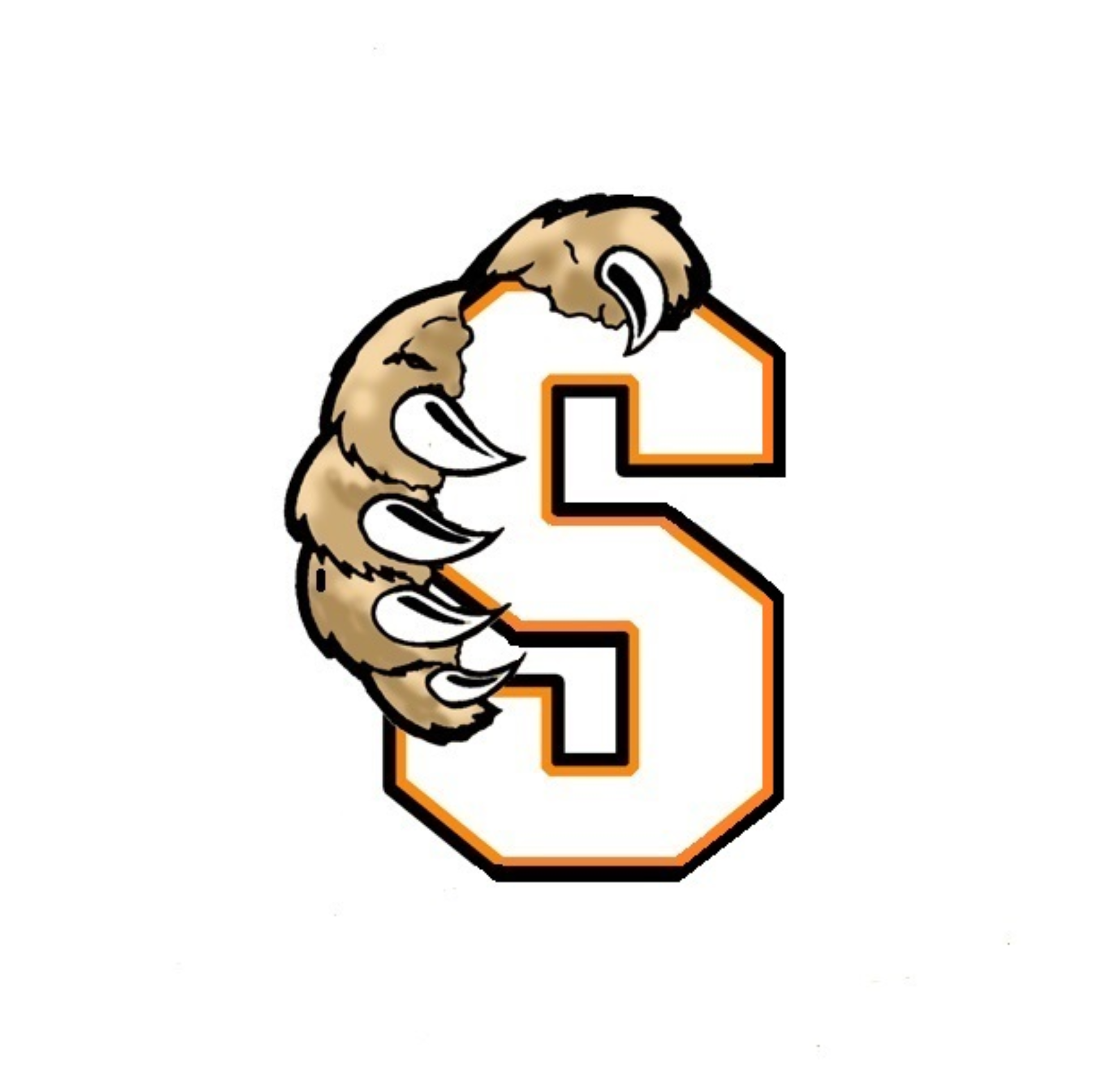 17555 Tuolumne Road, Tuolumne, CA 95379                     Mrs. Battle: LAD Syllabus“Ability is what you're capable of doing.                        Motivation determines what you do.                                          Attitude determines how well you do it.”                                                                   -Lou Holtz    Instructor Contact Information: Email: jbattle@summbears.net Phone: 209.928.4228 Ext: 253Conferences: I am available for student/teacher conferences by appointment only. Website: https://mrsbattle.weebly.comWelcome to Language Arts Development I. Below you will find a course overview that will be an essential aid to you this school year. Please keep this syllabus for the remainder of the year. We will refer back to the essential questions of the course and certain policies and procedures.Course Overview and Philosophy: Language Arts Development (LAD) is designed to be a course that supports students in areas of reading, writing, vocabulary development, and critical thinking. Along with this course, students take a grade-level college preparatory English class. This course will help students become aware of their strengths and areas of growth in English through one-on- one conferencing, continual assessment of progress, self-reflection, technology-integrated lessons, group work, critical reading, vocabulary development, and process essay writing. Throughout the year, we will explore our essential questions and discover how critical it is to truly “know” academic language and use it properly in our everyday lives. We will also become confident writers who know how to make assertions and support those arguments with continual evidence. The constant access to academic words, the language of different genres, and examples of excellent writing will help us improve our English skills and become “high level thinkers as we progress through the year.Materials: In order to take full advantage of our learning experience, students must come to class prepared. Every day you should have the following items with you:1. Writing utensils (one pen and one number 2 pencil) 2. Two highlighters 3. Lined paper 4. iPad Charged (to be used when working on an assignment in class only)Students will:• Begin each class period with an assigned short reading with supplemental questions (these readings will take place on the ipad or the textbook and will be assigned by the instructor)• Highlight and annotate novels, short stories, and poems read throughout the course• Complete dialectical journals, paragraph responses to reading, presentations, and extended projects• Practice and develop vocabularyPOLICIES AND PROCEDURES Regular Attendance: Be here and be on time@ When you are not; it has a negative impact on your participation in the class and on your grade. I will follow the Summerville policy on regarding tardies. Don’t be late – it is rude.Tardy policy: The first tardy you receive will be considered your “free tardy,” upon the second tardy you will be assigned a 1⁄2 hour detention, your third tardy will be a one-hour detention, your fourth tardy will be a two-hour detention, and your fifth tardy will be a Saturday school. Leaving the Classroom: Leaving the classroom is frowned upon! You’re a mature student, and I assume that you are able to take care of your personal needs during your passing time. If an emergency arises and you feel you must leave the classroom for some reason, you need to speak with me before you leave. Grading:Daily participation: You have the ability to earn 10 participation points daily. These points will be reflected upon you being in class (excused or unexcused absence), participating in our daily activities, and completing tasks assigned.Homework: Homework will be assigned infrequently, but part of your grade will be dependent on your completed and thorough assignments. Grading will be broken down as follows:100% - 90% = A 89% - 80% = B 79% - 70% = C 69% - 60% = D 59% - 0% = FEating and Drinking in class: Please refrain from eating in class because it causes distractions. Feel free to bring water to class.Electronic Devices: Cell phones, iPods, PCs, and headphones are not to be used or seen in class when we are working in groups or direct teaching is in progress. If I see them out during this time, I will confiscate them for the school day. If a student is found texting during class, he or she will be referred to administration.Language Arts Development Student/Parent AgreementPrint Student’s Name: ___________________ Date: _______________ Period ______Please sign and return this agreement, which is your first graded assignment. This is due at our next class period together.I, ________________________, have read and understand the above-stated expectations.Parent/guardian signatureI, ________________________, have read and understand the above-stated expectations.Student signature      